12.  ura                                  Industrijska revolucija v slovenskih deželahPozdravljeni, učenci,doslej ste spoznali potek industrijske revolucije, dejavnike, ki so do nje pripeljali ter prostor, kjer se je pojavila in sprva širila. Dosegla je seveda tudi naše kraji. Tvoja današnja naloga je prav to – prihod industrije v naše kraje in posledice, ki jih je to povzročilo. Navodilo:S padleta prepišite zapis o industrijski revoluciji, saj ste prejšnji dve uri reševali le naloge v SDZ.S pomočjo priloženih rešitev preverite pravilnost vaših odgovorov in jih po potrebi dopolnite. V SDZ preberite, podčrtujte in sproti rešujte naloge na str. 25 – 27 (do naslova Družbene spremembe).Uspešno delo vam želimNevenka ŠegaREŠITVE NALOG V SDZ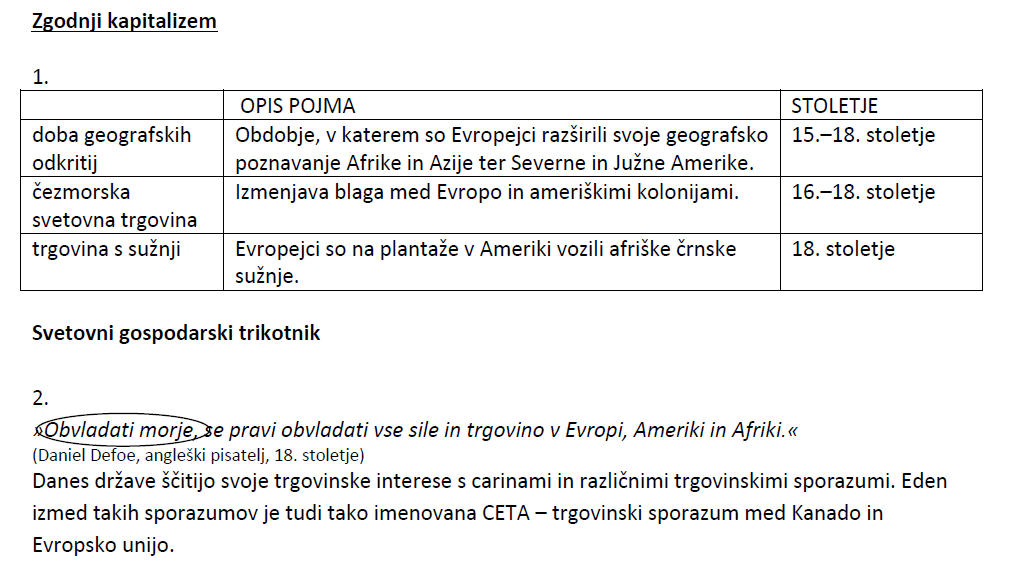 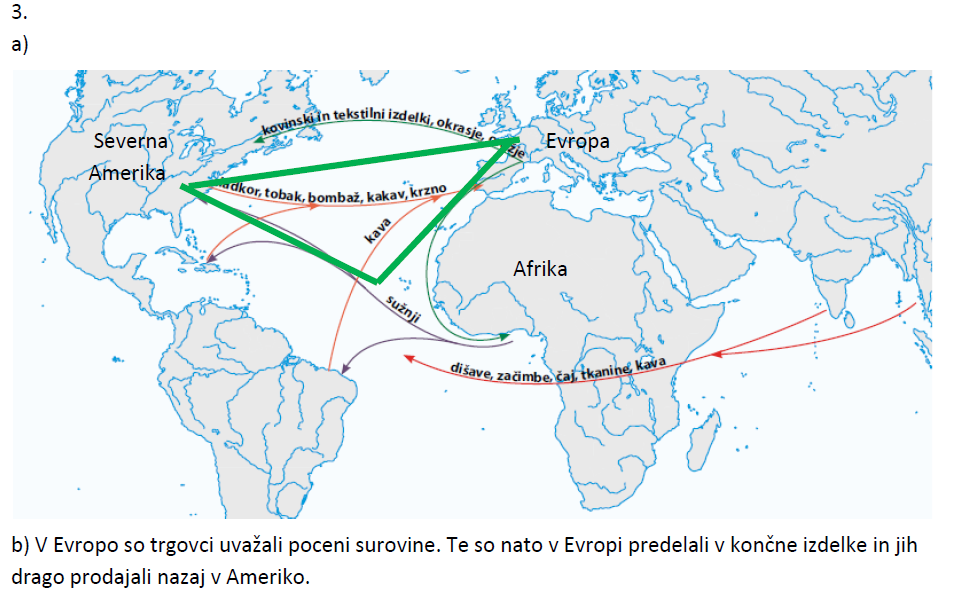 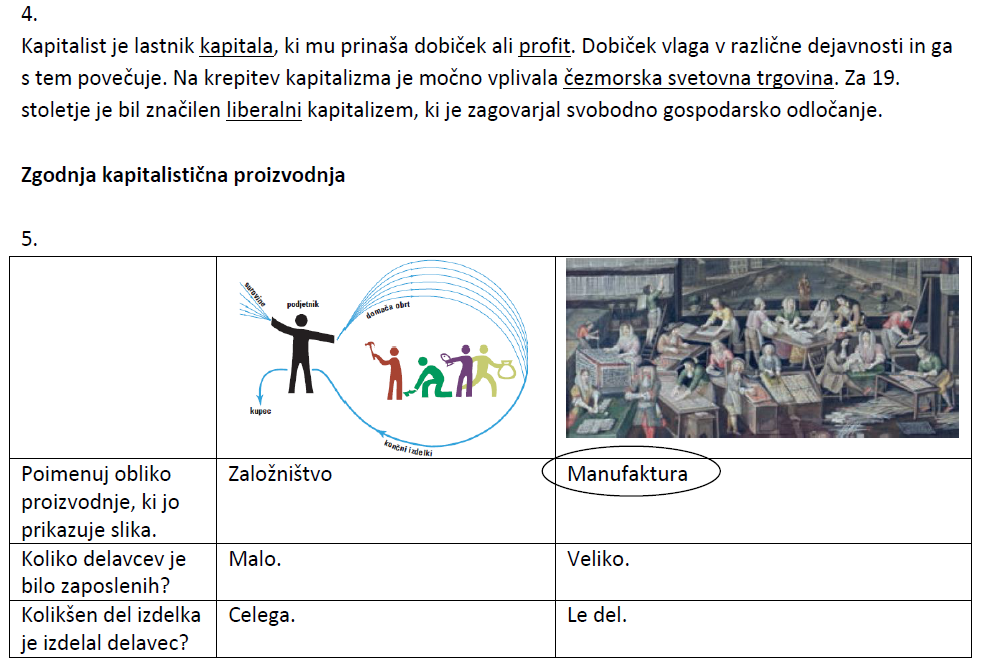 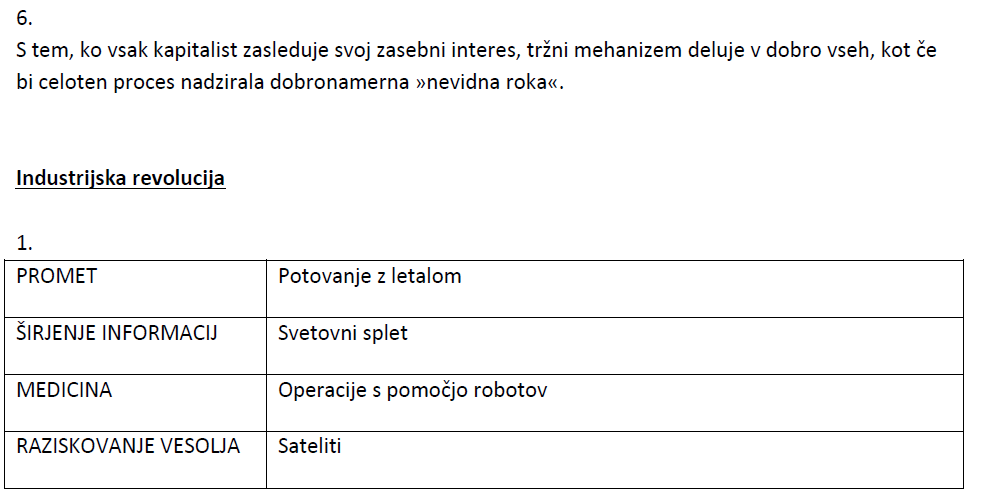 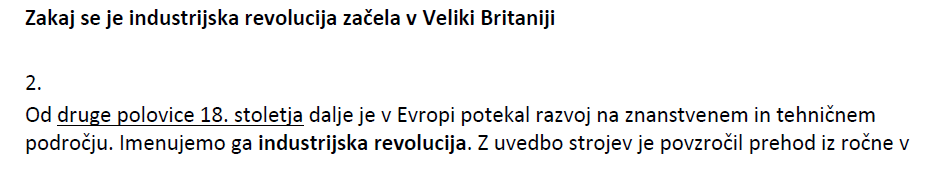 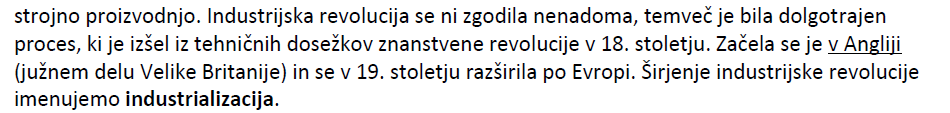 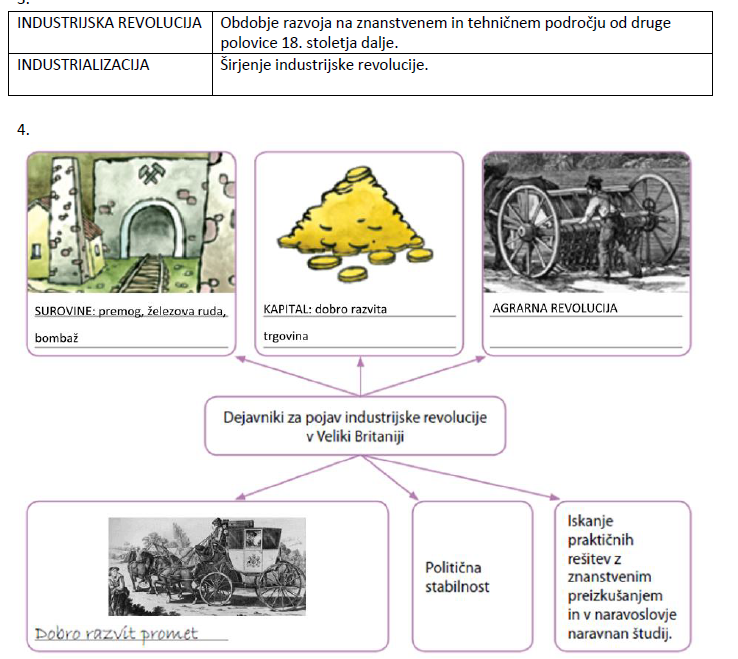 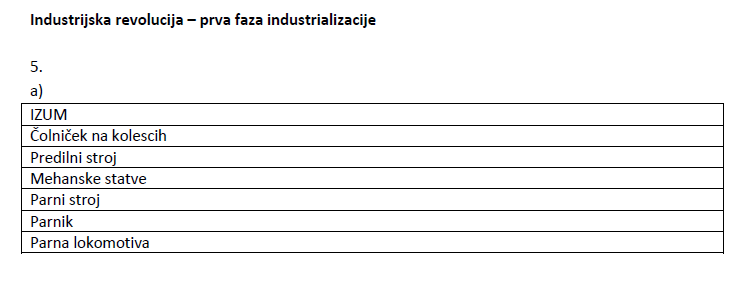 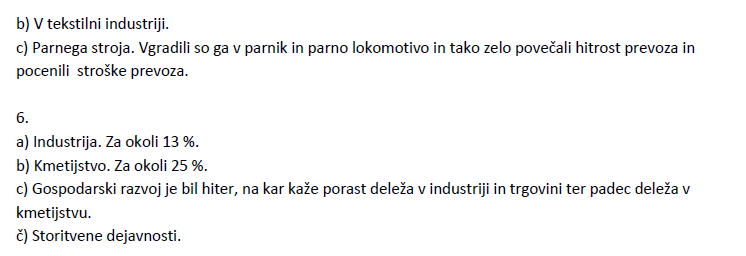 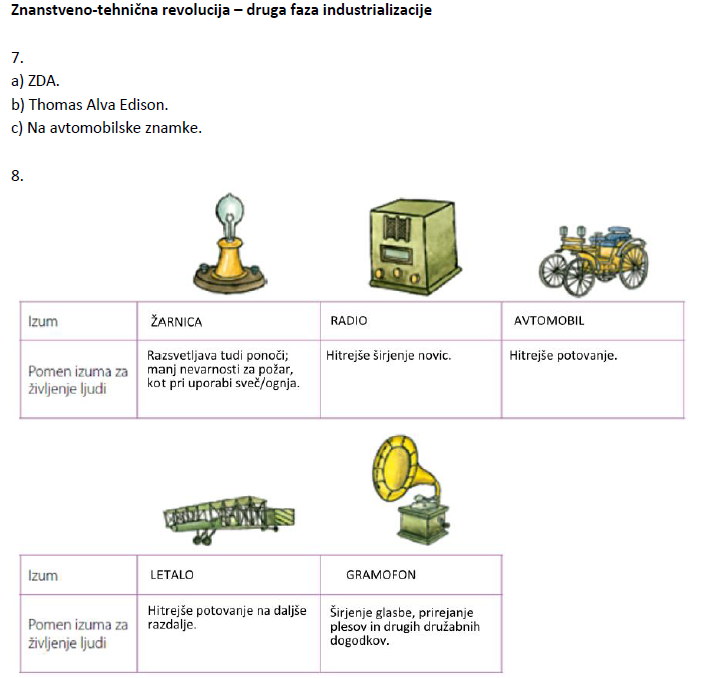 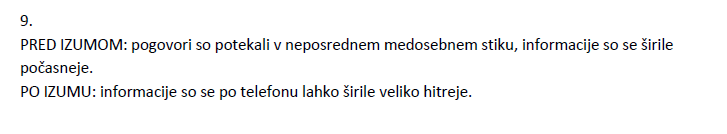 